РОССИЙСКАЯ ФЕДЕРАЦИЯОВСЯНКОВСКИЙ СЕЛЬСКИЙ СОВЕТ НАРОДНЫХ ДЕПУТАТОВЗЕЙСКОГО РАЙОНА АМУРСКОЙ ОБЛАСТИРЕШЕНИЕ20.02.2023                                                                                                          № 30с. ОвсянкаО внесении изменений в правила землепользования и застройки Овсянковского сельсовета Зейского района В целях приведения земельных отношений в соответствии с действующим законодательством, руководствуясь Уставом Овсянковского сельсовета и ст. 39 ч. 9 Градостроительного кодекса РФ, с учетом результатов публичных слушаний от 23.01.2023 № 25, Овсянковский сельский Совет народных депутатовР Е Ш И Л :Внести в правила землепользования и застройки Овсянковского сельсовета Зейского района следующие изменения:  На карте градостроительного зонирования Правил землепользования и застройки Овсянковского сельсовета Зейского района в кадастровом квартале 28:13:011617 части зон транспортной инфраструктуры (ТЗ 500), коммунально-складской зоны (ПР 302), территорий, покрытых лесом и кустарником (ПТЗ 1203) заменить производственной и коммунально-складской зоной (ПР 303) согласно приложению;  На карте градостроительного зонирования Правил землепользования и застройки Овсянковского сельсовета Зейского района в кадастровом квартале 28:13:011617 части зон территорий, покрытых лесом и кустарником (ПТЗ 1203), природного ландшафта (ПТЗ 1206), коммунально-складской зоны (ПР 302), транспортной инфраструктуры (ТЗ 500) заменить зоной сельскохозяйственных угодий и размещения объектов сельскохозяйственного использования (СХЗ 701) согласно приложению.Настоящее решение подлежит официальному опубликованию, обнародованию и внесению в базу данных нормативно-правовых актов органа местного самоуправления поселения. 3. Контроль за исполнением настоящего распоряжения оставляю за собой.Председатель ССНД                                                                                Н.Л.ВышарВрио главы сельсовета                                                                             И.С. Янова       Фрагмент карты градостроительного зонирования с. Овсянка                Фрагмент карты градостроительного зонирования с. Овсянка              Зейского района до изменения                                                                    Зейского района после изменения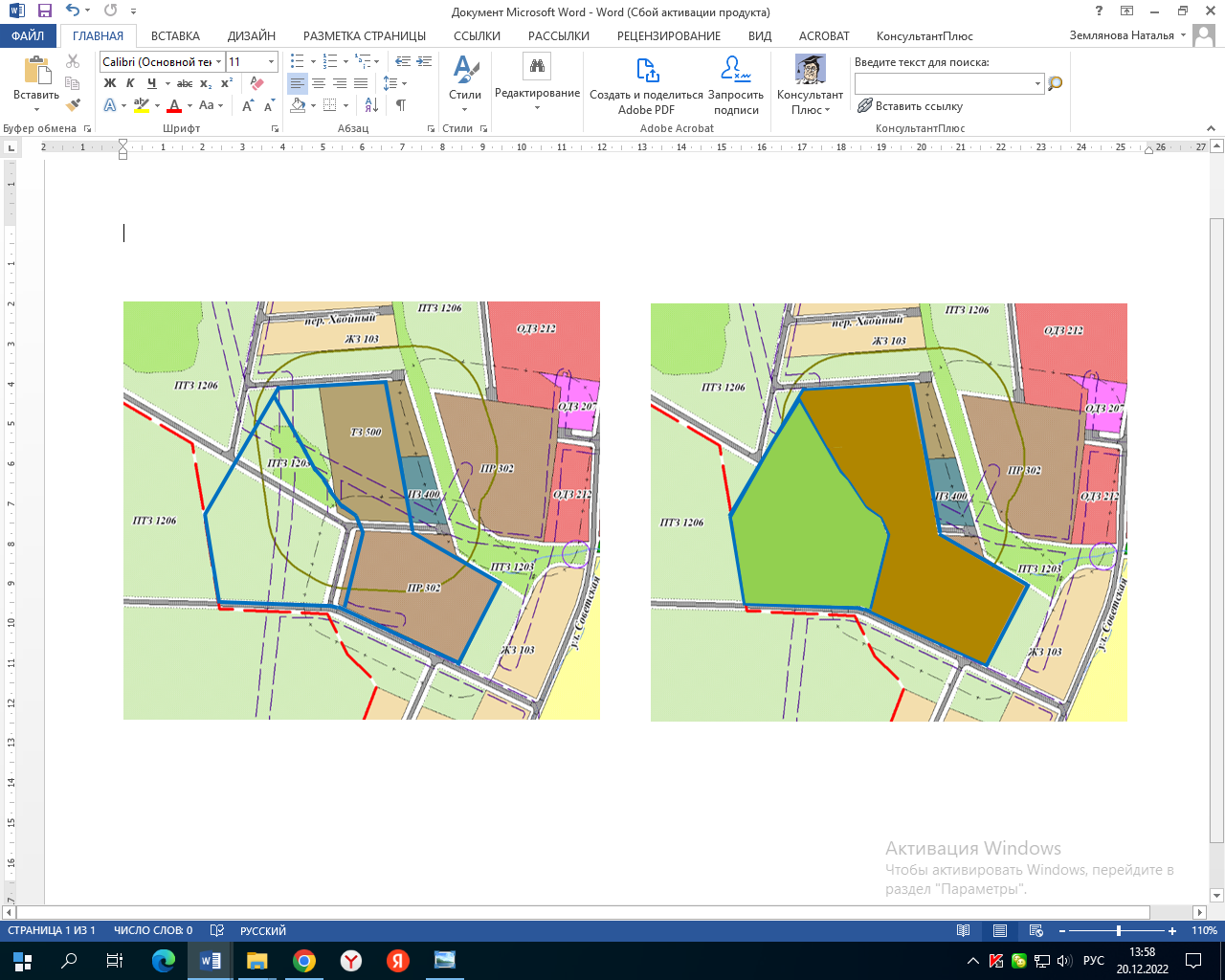                                          - граница изменяемой части карты градостроительного зонирования с. Овсянка Зейского районаПриложениек решению                                                                                                                      Овсянковского сельского Совета народных депутатов Зейского района Амурской области от 20.02.2023 № 30